Барбашина Дарья, студентка 2КП группыПобедитель в номинации "Педагогические династии Свердловской области" областной НПК "К истокам педагогического образования" (г. Каменск-Уральский) (ноябрь, 2018)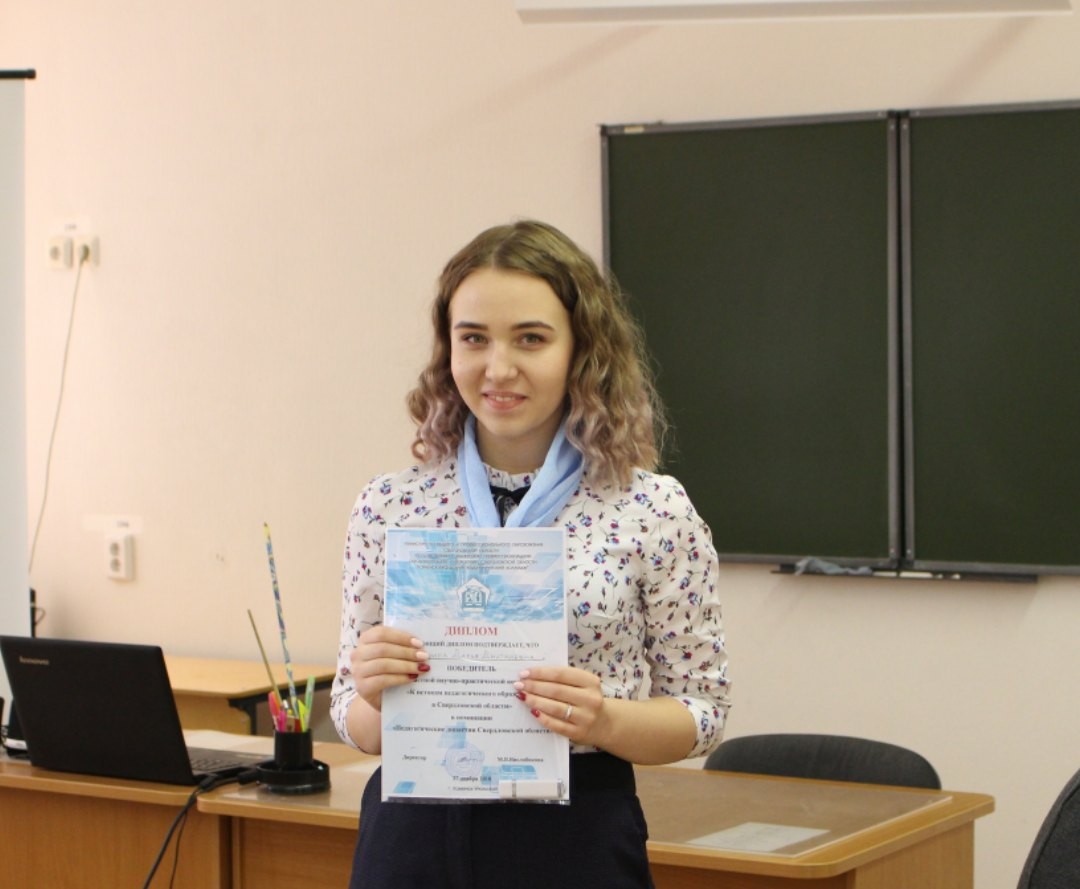 